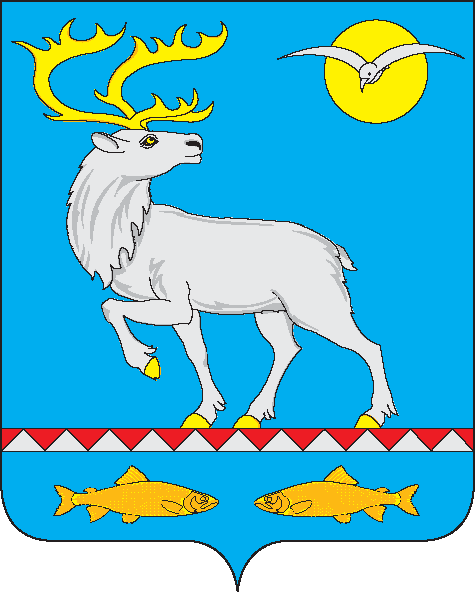 ГЛАВА ГОРОДСКОГО ПОСЕЛЕНИЯ БЕРИНГОВСКИЙРАСПОРЯЖЕНИЕВ соответствии с Федеральным законом от 6 октября 2003 года № 131-ФЗ «Об общих принципах организации местного самоуправления в Российской Федерации», Положением о порядке организации и проведения общественных обсуждений или публичных слушаний на территории городского поселения Беринговский, утвержденным решением Совета депутатов городского поселения Беринговский от 01 марта 2019 года № 62,1. Вынести на публичные слушания проект решения Совета депутатов городского поселения Беринговский «О внесении изменений в Устав городского поселения Беринговский» согласно Приложению 1.2. Назначить по инициативе Главы городского поселения Беринговский публичные слушания по проекту решения Совета депутатов городского поселения Беринговский «О внесении изменений в Устав городского поселения Беринговский» на 25 июня 2024 года. Начало слушаний состоится в 18-00 часов, по адресу: посёлок Беринговский, улица Мандрикова, дом 3, кабинет № 301.3. Установить, что публичные слушания по проекту решения Совета депутатов городского поселения Беринговский «О внесении изменений в Устав городского поселения Беринговский» проводятся в порядке, предусмотренном Положением о порядке организации и проведении публичных слушаний на территории городского поселения Беринговский, в виде слушаний в Администрации городского поселения Беринговский с участием населения. 4. Утвердить состав Организационного комитета, уполномоченного на проведение публичных слушаний по проекту решения Совета депутатов городского поселения Беринговский «О внесении изменений в Устав городского поселения Беринговский», согласно Приложению 2.5. Настоящее распоряжение подлежит обнародованию и размещению на официальном сайте городского поселения Беринговский www.беринговский.рф.6. Контроль за исполнением настоящего распоряжения оставляю за собой.Глава городского 	поселения Беринговский                                                                                 С.А. СкрупскийПРОЕКТСОВЕТ ДЕПУТАТОВ ГОРОДСКОГО ПОСЕЛЕНИЯ БЕРИНГОВСКИЙРЕШЕНИЕ(___ сессия V созыва)В целях приведения Устава городского поселения Беринговский в соответствие с Федеральным законом от 02.11.2023 № 517-ФЗ «О внесении изменений в Федеральный закон «Об общих принципах организации местного самоуправления в Российской Федерации», Федеральным законом от 15.05.2024 № 99-ФЗ «О внесении изменений в Федеральный закон «Об основных гарантиях избирательных прав и права на участке в референдуме граждан Российской Федерации» и отдельные законодательные акты» руководствуясь требованиями Федерального закона от 6 октября 2003 года № 131-ФЗ «Об общих принципах организации местного самоуправления в Российской Федерации», Федерального закона от 21 июля 2005 года № 97-ФЗ «О государственной регистрации уставов муниципальных образований», Совет депутатов городского поселения БеринговскийРЕШИЛ:   1. Внести в Устав городского поселения Беринговский, принятый решением Совета депутатов городского поселения Беринговский от 05 апреля 2010 года № 26 следующие изменения:1.1. Пункт 9 части 1 статьи 7.2 Устава изложить в следующей редакции: «9) учреждение печатного средства массовой информации и (или) сетевого издания для обнародования муниципальных правовых актов, доведения до сведения жителей городского поселения официальной информации;».1.2. статью 6 Устава изложить в следующей редакции:             «Статья 6. Муниципальные правовые акты муниципального образования.            1. В систему муниципальных правовых актов входят:            1) устав муниципального образования, правовые акты, принятые на местном референдуме (сходе граждан);            2) нормативные и иные правовые акты представительного органа муниципального образования;            3) правовые акты главы муниципального образования, местной администрации и иных органов местного самоуправления и должностных лиц местного самоуправления, предусмотренных уставом муниципального образования.            2. Устав муниципального образования и оформленные в виде правовых актов решения, принятые на местном референдуме (сходе граждан), являются актами высшей юридической силы в системе муниципальных правовых актов, имеют прямое действие и применяются на всей территории муниципального образования.Иные муниципальные правовые акты не должны противоречить уставу муниципального образования и правовым актам, принятым на местном референдуме (сходе граждан).           3. Председатель представительного органа муниципального образования издает постановления и распоряжения по вопросам организации деятельности представительного органа муниципального образования, подписывает решения представительного органа муниципального образования.          4. Глава городского поселения Беринговский в пределах своих полномочий, установленных уставом городского поселения Беринговский и решениями представительного органа муниципального образования, издает постановления и распоряжения по вопросам организации деятельности представительного органа муниципального образования в случае, если глава муниципального образования исполняет полномочия председателя представительного органа муниципального образования, или постановления и распоряжения местной администрации по вопросам местного значения и вопросам, связанным с осуществлением отдельных государственных полномочий, переданных органам местного самоуправления федеральными законами и законами субъектов Российской Федерации, а также распоряжения местной администрации по вопросам организации работы местной администрации. Глава муниципального образования издает постановления и распоряжения по иным вопросам, отнесенным к его компетенции уставом городского поселения Беринговский в соответствии с Федеральным законом от 6 октября 2003 г. N 131-ФЗ "Об общих принципах организации местного самоуправления в Российской Федерации", другими федеральными законами           5. Иные должностные лица местного самоуправления издают распоряжения и приказы по вопросам, отнесенным к их полномочиям уставом муниципального образования.          6. Муниципальные нормативные правовые акты вступают в силу с момента их подписания, если иное не предусмотрено федеральным законодательством, настоящим Уставом или самим муниципальным правовым актом.          Муниципальные нормативные правовые акты, затрагивающие права, свободы и обязанности человека и гражданина, устанавливающие правовой статус организаций, учредителем которых выступает муниципальное образование, а также соглашения, заключаемые между органами местного самоуправления, вступают в силу после их официального опубликования (обнародования).          Решения Совета депутатов о налогах и сборах вступают в силу в соответствии с налоговым законодательством.7. Опубликование муниципальных правовых актов и официальной информации осуществляется в печатном средстве массовой информации, в соответствии с регламентами органов местного самоуправления городского поселения, с соблюдением требований, установленных настоящим Уставом.8. Обнародование муниципальных правовых актов, в том числе соглашений, заключаемых между органами местного самоуправления, и официальной информации должно обеспечивать возможность ознакомления с ними граждан.9. Обнародование муниципальных правовых актов и официальной информации осуществляется органами, уполномоченными в соответствии с регламентами органов местного самоуправления городского поселения, за счет средств местного бюджета.Обнародованию не подлежат муниципальные правовые акты или их отдельные положения, содержащие сведения, распространение которых ограничено федеральным законом.        10. Под обнародованием муниципального правового акта городского поселения Беринговский, в том числе соглашения, заключенного между органами местного самоуправления, понимается:         1) официальное опубликование муниципального правового акта в газете «Крайний Север» (ведомственном приложении к ней);         2) размещение на официальном сайте в сетевом издании «Вестник Анадырского района» (www.anadyr-lib.ru);          3) размещение на сайте Администрации Анадырского муниципального района (за исключением официального опубликования) (www.anadyr-mr.ru).           4) размещение муниципального правового акта в местах, доступных для неограниченного круга лиц (на стендах: в аппарате Главы администрации, в поселковом Доме культуры, в магазине, на почте, доске объявлений).11. Официальному опубликованию в городском поселении подлежат:1) Устав городского поселения Беринговский, Решения Совета депутатов городского поселения Беринговский о внесении изменений и (или) дополнений в Устав городского поселения Беринговский после их государственной регистрации;2) информация о времени и месте проведения публичных слушаний, порядке ознакомления граждан с проектом муниципального правового акта, другие меры, обеспечивающие участие в публичных слушаниях жителей муниципального образования;3) результаты публичных слушаний;4) итоги собрания граждан;5) итоги конференции граждан (собрания делегатов);6) муниципальные правовые акты, затрагивающие права, свободы и обязанности человека и гражданина;7) проект Устава городского поселения, проект Решения Совета депутатов о внесении изменений и (или) дополнений в Устав городского поселения Беринговский;8) порядок учета предложений по проекту Устава городского поселения Беринговский, проекту Решения Совета депутатов городского поселения Беринговский о внесении изменений и (или) дополнений в Устав городского поселения Беринговский, а также порядок участия граждан в его обсуждении.9) итоги муниципальных выборов;10) итоги голосования по отзыву депутата, Главы городского поселения;11) проект местного бюджета, Решения Совета депутатов городского поселения об утверждении местного бюджета, годовой отчет о его исполнении;12) ежеквартальные сведения о ходе исполнения местного бюджета и о численности муниципальных служащих органов местного самоуправления городского поселения, работников муниципальных учреждений с указанием фактических затрат на их денежное содержание;13) итоги голосования и принятое на местном референдуме решение;14) итоги голосования по вопросам изменения границ городского поселения, преобразования городского поселения и принятые решения.12. Датой официального опубликования муниципального правового акта городского поселения или соглашения, заключенного между органами местного самоуправления, считается первая публикация его полного текста в газете «Крайний Север» (Свидетельство о регистрации средства массовой информации 11.09.2020г. ПИ № ТУ 49-00092, зарегистрирована Управлением Роскомнадзора по Магаданской области и Чукотскому автономному округу) или первое размещение в сетевом издании «Вестник Анадырского района» (www.anadyr-lib.ru, Свидетельство о регистрации средства массовой информации Эл № ФС77-71347 от 17 октября 2017 года, выдано Федеральной службой по надзору в сфере связи, информационных технологий и массовых коммуникаций (Роскомнадзор)).13. Для дополнительного официального опубликования (обнародования) муниципальных правовых актов и соглашений органы местного самоуправления вправе также использовать портал Министерства юстиции Российской Федерации «Нормативные правовые акты в Российской Федерации» (http://pravo-minjust.ru, http://право-минюст.рф, регистрация в качестве сетевого издания: Эл № ФС77-72471 от 05.03.2018). В случае опубликования (размещения) полного текста муниципального правового акта на портале объемные графические и табличные приложения к нему в печатном издании округа могут не приводиться.         14. Опубликование муниципального правового акта осуществляется в полном объеме в срок, не превышающий месяца со дня его подписания.Обнародование муниципального правового акта осуществляется на следующий день за днем его подписания.         При опубликовании (обнародовании) муниципального правового акта указываются его наименование, должностное лицо, его подписавшее, место и дата его подписания, регистрационный номер.        Документы, подтверждающие факт официального опубликования (обнародования) муниципальных правовых актов, подлежат постоянному хранению.        15. Муниципальные правовые акты могут быть отменены или их действие может быть приостановлено органами местного самоуправления или должностными лицами местного самоуправления, принявшими (издавшими) соответствующий муниципальный правовой акт, в случае упразднения таких органов или соответствующих должностей либо изменения перечня полномочий указанных органов или должностных лиц - органами местного самоуправления или должностными лицами местного самоуправления, к полномочиям которых на момент отмены или приостановления действия муниципального правового акта отнесено принятие (издание) соответствующего муниципального правового акта, а также судом; а в части, регулирующей осуществление органами местного самоуправления отдельных государственных полномочий, переданных им федеральными законами и законами Чукотского автономного округа, - уполномоченным органом государственной власти Российской Федерации (уполномоченным органом государственной власти Чукотского автономного округа).          Действие муниципального правового акта, не имеющего нормативного характера, незамедлительно приостанавливается принявшим (издавшим) его органом местного самоуправления или должностным лицом местного самоуправления в случае получения соответствующего предписания Уполномоченного при Президенте Российской Федерации по защите прав предпринимателей, выданного в соответствии с законодательством Российской Федерации об уполномоченных по защите прав предпринимателей. Об исполнении полученного предписания исполнительно-распорядительные органы местного самоуправления или должностные лица местного самоуправления обязаны сообщить Уполномоченному при Президенте Российской Федерации по защите прав предпринимателей в трехдневный срок, а представительные органы местного самоуправления - не позднее трех дней со дня принятия ими решения.          16. Проекты решений могут вноситься депутатами Совета депутатов городского поселения, Главой городского поселения, Главой Администрации городского поселения, прокурором Анадырского муниципального района, органами территориального общественного самоуправления, инициативными группами граждан.».1.3. часть 1 статьи 35 дополнить подпунктом 7.1) следующего содержания: "7.1) приобретение им статуса иностранного агента;".1.4. часть 2 статьи 69 дополнить подпунктом 4.1) следующего содержания: "4.1) приобретение им статуса иностранного агента;".Глава городского поселения Беринговский                                                                   С.А. СкрупскийПредседатель Совета депутатов городского поселения Беринговский                                                    Т.Ю. СаенкоИзменения в Устав городского поселения Беринговский Анадырского муниципального района Чукотского автономного округа1) 1.1. Пункт 9 части 1 статьи 7.2 Устава изложить в следующей редакции: «9) учреждение печатного средства массовой информации и (или) сетевого издания для обнародования муниципальных правовых актов, доведения до сведения жителей городского поселения официальной информации;».2) 1.2. статью 6 Устава изложить в следующей редакции:             «Статья 6. Муниципальные правовые акты муниципального образования.            1. В систему муниципальных правовых актов входят:            1) устав муниципального образования, правовые акты, принятые на местном референдуме (сходе граждан);            2) нормативные и иные правовые акты представительного органа муниципального образования;            3) правовые акты главы муниципального образования, местной администрации и иных органов местного самоуправления и должностных лиц местного самоуправления, предусмотренных уставом муниципального образования.            2. Устав муниципального образования и оформленные в виде правовых актов решения, принятые на местном референдуме (сходе граждан), являются актами высшей юридической силы в системе муниципальных правовых актов, имеют прямое действие и применяются на всей территории муниципального образования.Иные муниципальные правовые акты не должны противоречить уставу муниципального образования и правовым актам, принятым на местном референдуме (сходе граждан).           3. Председатель представительного органа муниципального образования издает постановления и распоряжения по вопросам организации деятельности представительного органа муниципального образования, подписывает решения представительного органа муниципального образования.          4. Глава городского поселения Беринговский в пределах своих полномочий, установленных уставом городского поселения Беринговский и решениями представительного органа муниципального образования, издает постановления и распоряжения по вопросам организации деятельности представительного органа муниципального образования в случае, если глава муниципального образования исполняет полномочия председателя представительного органа муниципального образования, или постановления и распоряжения местной администрации по вопросам местного значения и вопросам, связанным с осуществлением отдельных государственных полномочий, переданных органам местного самоуправления федеральными законами и законами субъектов Российской Федерации, а также распоряжения местной администрации по вопросам организации работы местной администрации. Глава муниципального образования издает постановления и распоряжения по иным вопросам, отнесенным к его компетенции уставом городского поселения Беринговский в соответствии с Федеральным законом от 6 октября 2003 г. N 131-ФЗ "Об общих принципах организации местного самоуправления в Российской Федерации", другими федеральными законами           5. Иные должностные лица местного самоуправления издают распоряжения и приказы по вопросам, отнесенным к их полномочиям уставом муниципального образования.          6. Муниципальные нормативные правовые акты вступают в силу с момента их подписания, если иное не предусмотрено федеральным законодательством, настоящим Уставом или самим муниципальным правовым актом.          Муниципальные нормативные правовые акты, затрагивающие права, свободы и обязанности человека и гражданина, устанавливающие правовой статус организаций, учредителем которых выступает муниципальное образование, а также соглашения, заключаемые между органами местного самоуправления, вступают в силу после их официального опубликования (обнародования).          Решения Совета депутатов о налогах и сборах вступают в силу в соответствии с налоговым законодательством.7. Опубликование муниципальных правовых актов и официальной информации осуществляется в печатном средстве массовой информации, в соответствии с регламентами органов местного самоуправления городского поселения, с соблюдением требований, установленных настоящим Уставом.8. Обнародование муниципальных правовых актов, в том числе соглашений, заключаемых между органами местного самоуправления, и официальной информации должно обеспечивать возможность ознакомления с ними граждан.9. Обнародование муниципальных правовых актов и официальной информации осуществляется органами, уполномоченными в соответствии с регламентами органов местного самоуправления городского поселения, за счет средств местного бюджета.Обнародованию не подлежат муниципальные правовые акты или их отдельные положения, содержащие сведения, распространение которых ограничено федеральным законом.        10. Под обнародованием муниципального правового акта городского поселения Беринговский, в том числе соглашения, заключенного между органами местного самоуправления, понимается:         1) официальное опубликование муниципального правового акта в газете «Крайний Север» (ведомственном приложении к ней);         2) размещение на официальном сайте в сетевом издании «Вестник Анадырского района» (www.anadyr-lib.ru);          3) размещение на сайте Администрации Анадырского муниципального района (за исключением официального опубликования) (www.anadyr-mr.ru).           4) размещение муниципального правового акта в местах, доступных для неограниченного круга лиц (на стендах: в аппарате Главы администрации, в поселковом Доме культуры, в магазине, на почте, доске объявлений).11. Официальному опубликованию в городском поселении подлежат:1) Устав городского поселения Беринговский, Решения Совета депутатов городского поселения Беринговский о внесении изменений и (или) дополнений в Устав городского поселения Беринговский после их государственной регистрации;2) информация о времени и месте проведения публичных слушаний, порядке ознакомления граждан с проектом муниципального правового акта, другие меры, обеспечивающие участие в публичных слушаниях жителей муниципального образования;3) результаты публичных слушаний;4) итоги собрания граждан;5) итоги конференции граждан (собрания делегатов);6) муниципальные правовые акты, затрагивающие права, свободы и обязанности человека и гражданина;7) проект Устава городского поселения, проект Решения Совета депутатов о внесении изменений и (или) дополнений в Устав городского поселения Беринговский;8) порядок учета предложений по проекту Устава городского поселения Беринговский, проекту Решения Совета депутатов городского поселения Беринговский о внесении изменений и (или) дополнений в Устав городского поселения Беринговский, а также порядок участия граждан в его обсуждении.9) итоги муниципальных выборов;10) итоги голосования по отзыву депутата, Главы городского поселения;11) проект местного бюджета, Решения Совета депутатов городского поселения об утверждении местного бюджета, годовой отчет о его исполнении;12) ежеквартальные сведения о ходе исполнения местного бюджета и о численности муниципальных служащих органов местного самоуправления городского поселения, работников муниципальных учреждений с указанием фактических затрат на их денежное содержание;13) итоги голосования и принятое на местном референдуме решение;14) итоги голосования по вопросам изменения границ городского поселения, преобразования городского поселения и принятые решения.12. Датой официального опубликования муниципального правового акта городского поселения или соглашения, заключенного между органами местного самоуправления, считается первая публикация его полного текста в газете «Крайний Север» (Свидетельство о регистрации средства массовой информации 11.09.2020г. ПИ № ТУ 49-00092, зарегистрирована Управлением Роскомнадзора по Магаданской области и Чукотскому автономному округу) или первое размещение в сетевом издании «Вестник Анадырского района» (www.anadyr-lib.ru, Свидетельство о регистрации средства массовой информации Эл № ФС77-71347 от 17 октября 2017 года, выдано Федеральной службой по надзору в сфере связи, информационных технологий и массовых коммуникаций (Роскомнадзор)).13. Для дополнительного официального опубликования (обнародования) муниципальных правовых актов и соглашений органы местного самоуправления вправе также использовать портал Министерства юстиции Российской Федерации «Нормативные правовые акты в Российской Федерации» (http://pravo-minjust.ru, http://право-минюст.рф, регистрация в качестве сетевого издания: Эл № ФС77-72471 от 05.03.2018). В случае опубликования (размещения) полного текста муниципального правового акта на портале объемные графические и табличные приложения к нему в печатном издании округа могут не приводиться.         14. Опубликование муниципального правового акта осуществляется в полном объеме в срок, не превышающий месяца со дня его подписания.Обнародование муниципального правового акта осуществляется на следующий день за днем его подписания.         При опубликовании (обнародовании) муниципального правового акта указываются его наименование, должностное лицо, его подписавшее, место и дата его подписания, регистрационный номер.        Документы, подтверждающие факт официального опубликования (обнародования) муниципальных правовых актов, подлежат постоянному хранению.        15. Муниципальные правовые акты могут быть отменены или их действие может быть приостановлено органами местного самоуправления или должностными лицами местного самоуправления, принявшими (издавшими) соответствующий муниципальный правовой акт, в случае упразднения таких органов или соответствующих должностей либо изменения перечня полномочий указанных органов или должностных лиц - органами местного самоуправления или должностными лицами местного самоуправления, к полномочиям которых на момент отмены или приостановления действия муниципального правового акта отнесено принятие (издание) соответствующего муниципального правового акта, а также судом; а в части, регулирующей осуществление органами местного самоуправления отдельных государственных полномочий, переданных им федеральными законами и законами Чукотского автономного округа, - уполномоченным органом государственной власти Российской Федерации (уполномоченным органом государственной власти Чукотского автономного округа).          Действие муниципального правового акта, не имеющего нормативного характера, незамедлительно приостанавливается принявшим (издавшим) его органом местного самоуправления или должностным лицом местного самоуправления в случае получения соответствующего предписания Уполномоченного при Президенте Российской Федерации по защите прав предпринимателей, выданного в соответствии с законодательством Российской Федерации об уполномоченных по защите прав предпринимателей. Об исполнении полученного предписания исполнительно-распорядительные органы местного самоуправления или должностные лица местного самоуправления обязаны сообщить Уполномоченному при Президенте Российской Федерации по защите прав предпринимателей в трехдневный срок, а представительные органы местного самоуправления - не позднее трех дней со дня принятия ими решения.          16. Проекты решений могут вноситься депутатами Совета депутатов городского поселения, Главой городского поселения, Главой Администрации городского поселения, прокурором Анадырского муниципального района, органами территориального общественного самоуправления, инициативными группами граждан.».3) 1.3. часть 1 статьи 35 дополнить подпунктом 7.1) следующего содержания: "7.1) приобретение им статуса иностранного агента;".4) 1.4. часть 2 статьи 69 дополнить подпунктом 4.1) следующего содержания: "4.1) приобретение им статуса иностранного агента;".Состав организационного комитета, уполномоченного на проведение публичных слушаний по проекту решения Совета депутатов городского поселения Беринговский «О внесении изменений в Устав городского поселения Беринговский»от 23 мая 2024 года               № 07-рг            п. БеринговскийО назначении публичных слушаний по проекту решения Совета депутатов городского поселения Беринговский «О внесении изменений в Устав городского поселения Беринговский» Приложение 1к распоряжению Главыгородского поселения Беринговскийот 23 мая 2024 года № 07-ргот ____________ 2024 года№ ___п. БеринговскийО внесении изменений в Устав городского поселения БеринговскийПриложениек решению Совета депутатов городского поселения Беринговский от ___________2024 года № ___Приложение 2к распоряжению Главы городского поселения Беринговскийот 23 мая 2024 года № 07-ргПредседатель:   Саенко Татьяна Юрьевна - председатель Совета депутатов городского поселения Беринговский.Члены:               Руденко Юлия Васильевна - заместитель председателя Совета депутатов городского поселения Беринговский. Лифанова Зинаида Игоревна - депутат Совета депутатов городского поселения Беринговский.